Домашні завдання «Вчимося порівнювати, рахувати»Мета: вчити дитину перераховувати предмети, порівнювати їх за кількістю, формою, кольором, розміром.ПОРІВНЯННЯ МНОЖИН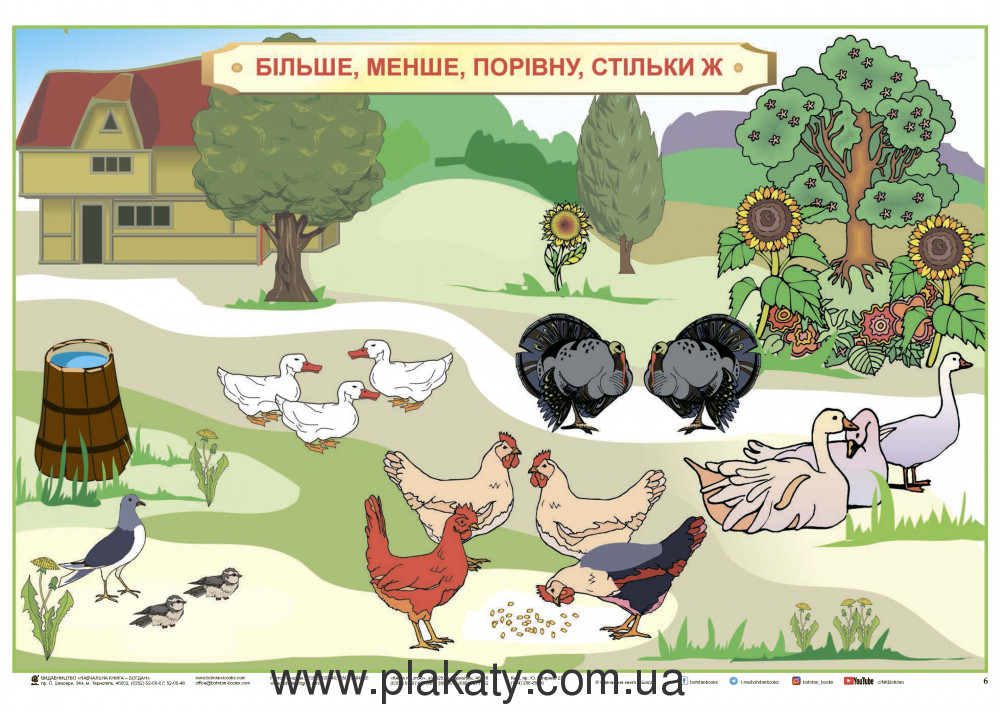 Хто зображений на малюнку?Скільки на подвір`ї качок?  Гусей? Курочок? Індиків? Голубів? Горобчиків?Яких птахів більше(менше)?  На скільки більше(менше)?  Яких птахів порівну? По скільки їх? Кого стільки ж як…?Скільки будинків? Бочок? Дерев? Квітів? Чого більше(менше)?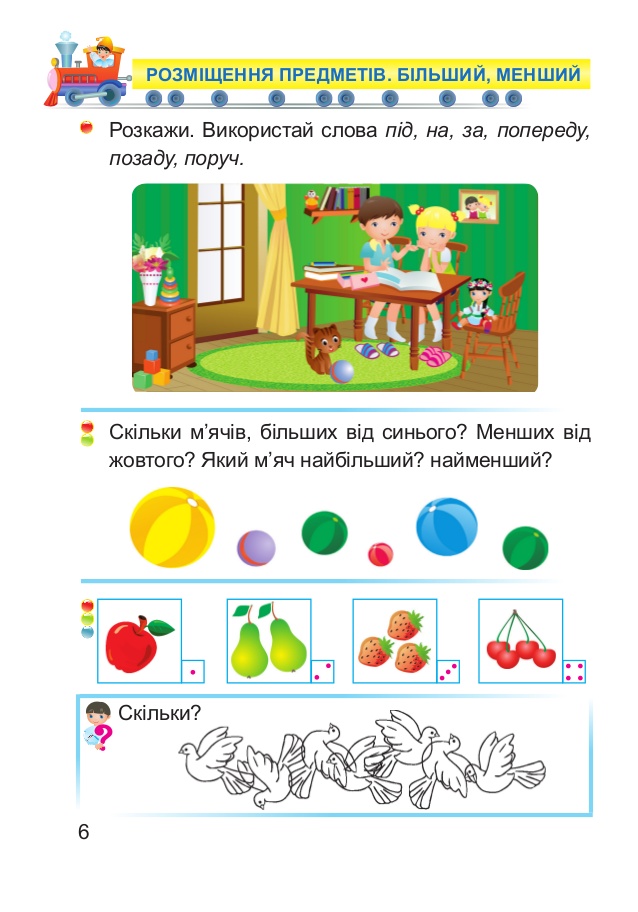 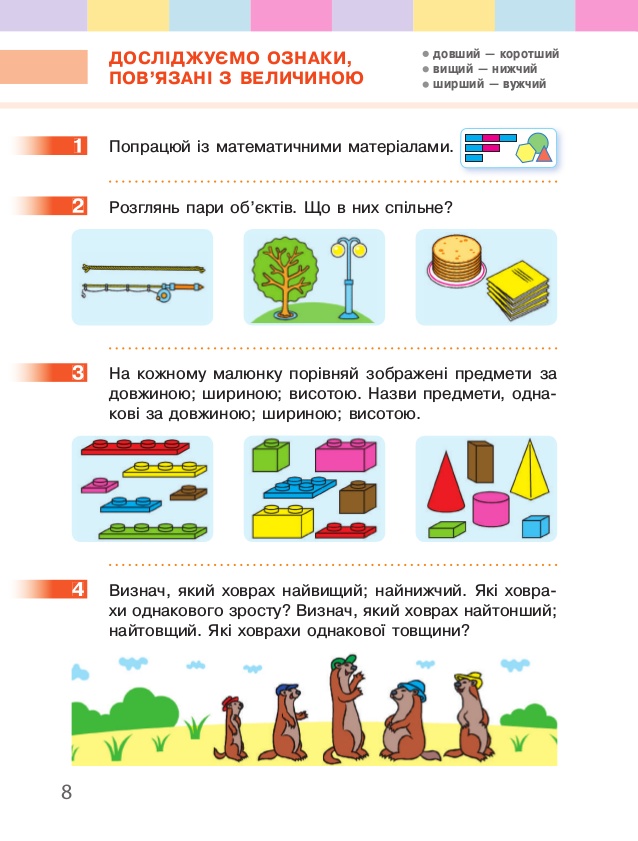    РОЗРІЗНЕННЯ ТА НАЗИВАННЯ КОЛЬОРІВЧИ ЗНАЄШ ТИ  НАЗВИ  КОЛЬОРІВ  ВЕСЕЛКИ?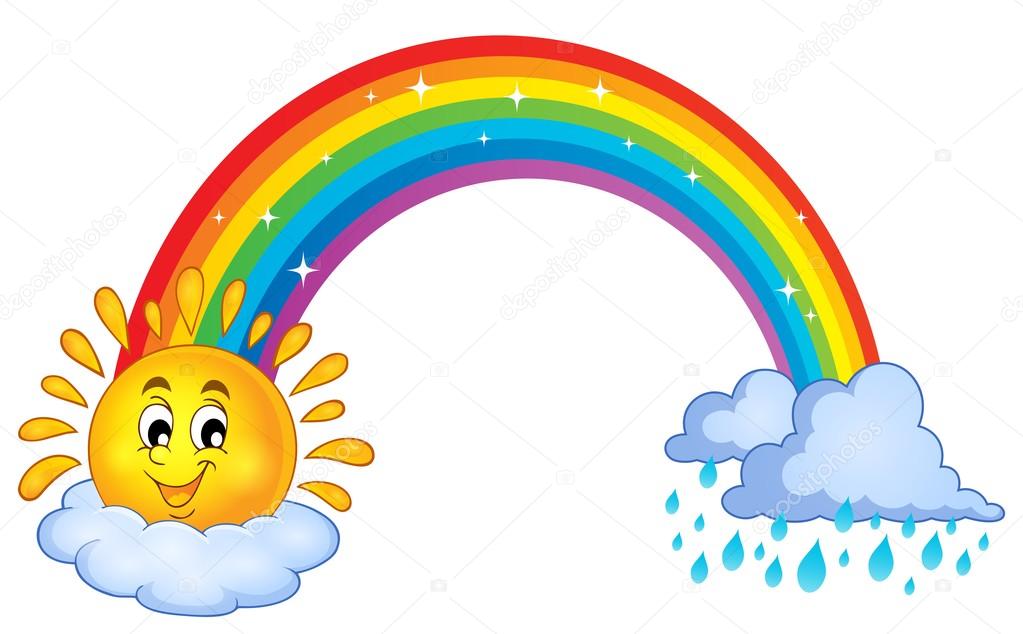 Розглянь зображення. Що ти бачиш?Назви кольори веселки.Порахуй кольори веселки.4. Порахуй кількість пальців на руці.Порівняй кількість кольорів веселки з кількістю пальців на руці. Чого більше? Чого менше?ВЧИМОСЯ РАХУВАТИ, СПВВІДНОСИТИ КІЛЬКІСТЬ ТА ЦИФРУ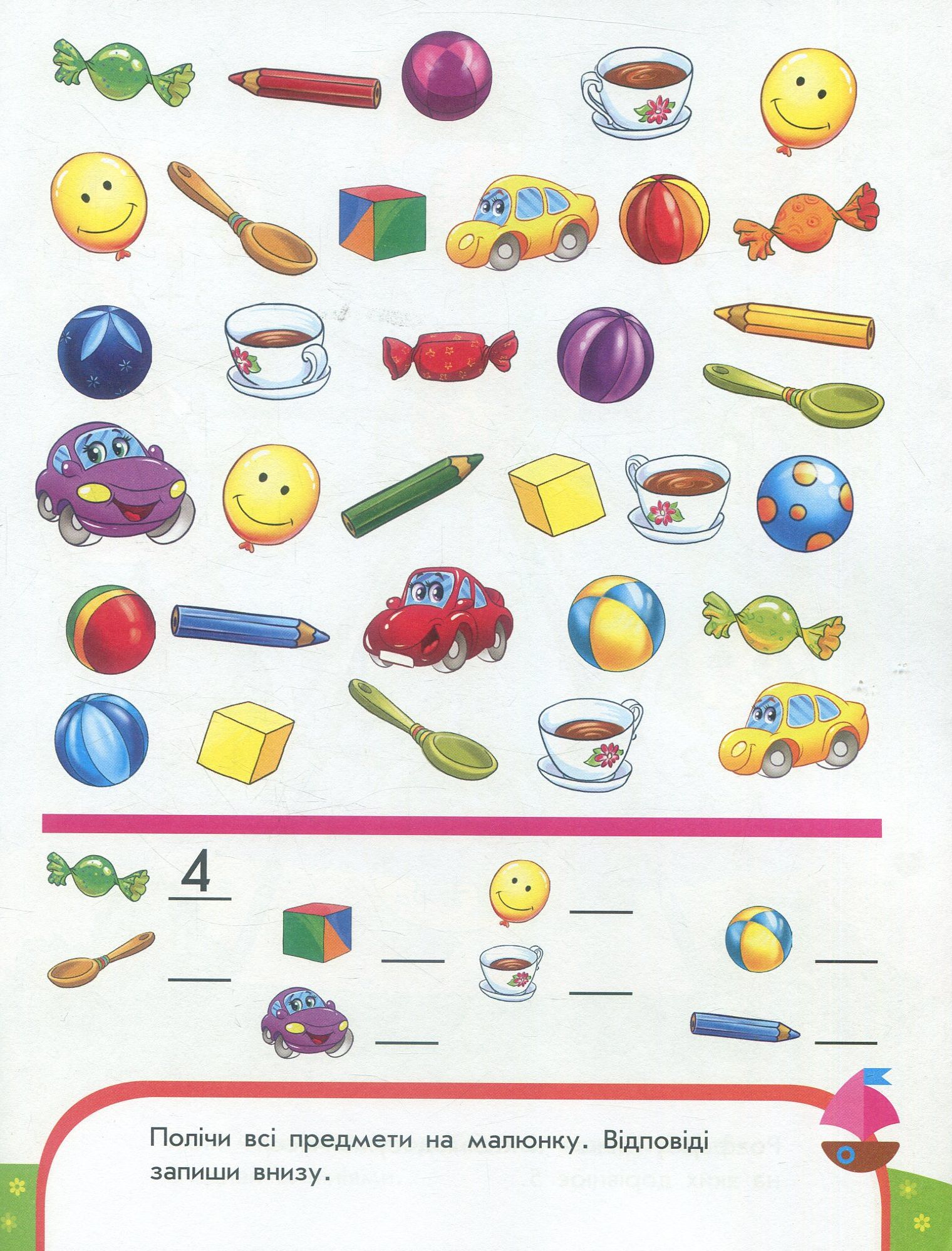 РОЗРІЗНЯЄМО ТА НАЗИВАЄМО ГЕОМЕТРИЧНІ  ФІГУРИ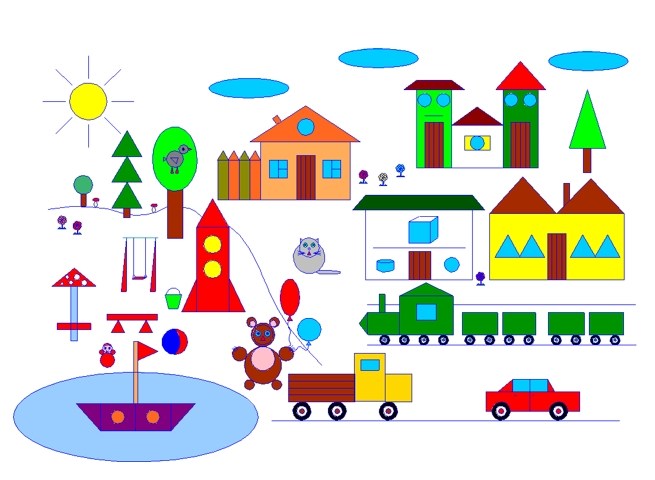 Назви зображення, які бачиш на картині.Назви геометричні фігури, з яких складається кожне зображення.Назви колір геометричних фігур.Знайди однакові фігури (за кольором, формою, величиною), розклади фігури в окремі групи (подумки або вирізати фігури з паперу) спочатку за формою, потім – за кольором, і, нарешті – за розміром.Виклади зображення з геометричних форм, зроби аплікацію за темами «Наша вулиця», «Залізна дорога», «День народження» тощо  (вирізати деталі з кольорового паперу або картону).